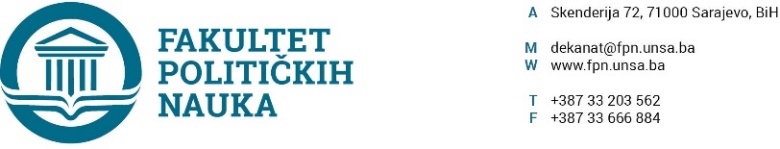 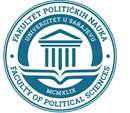 Sarajevo,  10.05.2022. godinePetanesta redovna sjednicu Vijeća Fakulteta održana je 10.05.2022. godine u Amfiteatru Fakulteta, sa početkom u 11:00 h. Za predloženi dnevni red i sve tačke dnevnog reda glasalo je 33 člana Vijeća i to: Prof.dr. Dino Abazović, doc.dr. Abdel Alibegović, doc.dr. Nina Babić, prof.dr. Zlatan Bajramović, prof.dr. Sanela Bašić, prof.dr. Sarina Bakić, doc.dr. Jelena Brkić Šmigoc, prof.dr. Merima Čamo, prof.dr. Haris Cerić, prof.dr. Nerzuk Ćurak, prof.dr. Mirza Emirhafizović, prof.dr. Fahira Fejzić, , prof.dr. Šaćir Filandra, prof.dr. Sabira Gadžo Šašić, prof.dr. Damir Kapidžić, prof.dr. Hamza Karčić,  prof.dr. Asim Mujkić, prof.dr. Nermina Mujagić, prof.dr. Borjana Miković, doc.dr. Irena Praskač-Salčin, prof.dr. Mirza Smajić, prof.dr. Ehlimana Spahić,  doc.dr. Mustafa Sefo, prof.dr. Nedreta Šerić, prof.dr. Sanela Šadić, prof.dr. Dževad Termiz, prof.dr. Sead Turčalo, prof.dr. Emir Vajzović, v.asst. Anida Dudić Sijamija, v.asst. Enita Čustović, i predstavnici studenata Inela Subašić, Sanjin Mahmutović i Belmin Delić.Prof.dr. Vlado Azinović, Prof. dr. Zarije Seizović, prof.dr. Valida Repovac Nikšić, doc.dr.Amer Osmić, prof.dr. Halima Sofradžija,  prof.dr. Elvis Fejzić i prof.dr. Belma Buljubašić opravdali su svoje odsustvo. Dnevni red: Usvajanje Zapisnika sa četrnaeste redovne sjednice Vijeća Fakulteta od 12.04.2022.godine;Informacija o izvršenim izborima u zvanja;Usvajanje prijedloga tema, mentora i sastava komisija na drugom ciklusu studija (3+2 i 4+1);Usvajanje izvještaja o ocjeni završnih radova na drugom ciklusu studija (3+2 i 4+1);Doktorski studij – treći ciklus studija;Usvajanje prijedloga Odluke o izboru nastavnika u naučno-nastavno zvanje docent na naučnu oblast “Žurnalistika/Komunikologija”;Imenovanje članova Komisije za izbor članova akademskog osoblja u nastavno-naučno zvanje redovan profesor na naučnu oblast Socijalni rad;         7.1. Utvrđivanje pripadnosti naučnoj oblasti za prof.dr. Darja Zaviršek;Usvajanje Zaključaka i Odluka o provedenim postupcima ekvivalencije na Fakultetu;Usvajanje programa Ljetne škole- (Civics) Education And Citizenship In Divided Societies (neciklično obrazovanje); Izmjena Plana pokrivenosti nastave na odsjeku Politologija;Tekuća pitanja.Izvjestilac po svim tačkama Dnevnog reda je dekan, prof.dr. Sead Turčalo.Tok sjednice: Ad 1. (Usvajanje Zapisnika sa četraneste redovne sjednice Vijeća Fakulteta od 12.04.2022.godine);Zapisnik usvojen jednoglasno.Ad 2.  (Informacija o izvršenim izborima u zvanja);Prof.dr. Elmir Sadiković izabran je u zvanje redovnog profesora na naučnu oblast ''Politologija''.Ad 3.  (Usvajanje prijedloga tema, mentora i sastava komisija na drugom ciklusu studija (3+2) i (4+1));Odluka o odobravanju tema završnih (magistarskih) radova i imenovanju mentora i članova Komisija za ocjenu i odbranu, na odsjeku Žurnalistika/Komunikologija Fakulteta političkih nauka Univerziteta u Sarajevu, usvojena je jednoglasno. Odluka o odobravanju tema završnih (magistarskih) radova i imenovanju mentora i članova Komisija za ocjenu i odbranu, na odsjeku Politologija Fakulteta političkih nauka Univerziteta u Sarajevu, usvojena je jednoglasno. Odluka o odobravanju tema završnih (magistarskih) radova i imenovanju mentora i članova Komisija za ocjenu i odbranu, na odsjeku Sigurnosnih i mirovnih studija Fakulteta političkih nauka Univerziteta u Sarajevu, usvojena je jednoglasno. Odluka o odobravanju tema završnih (magistarskih) radova i imenovanju mentora i članova Komisija za ocjenu i odbranu, na odsjeku Socijalni rad Fakulteta političkih nauka Univerziteta u Sarajevu, usvojena je jednoglasno. ODOBRAVANJE TEMA, IMENOVANJE MENTORA I ČLANOVA KOMISIJE ZA OCJENU I ODBRANU MAGISTARSKIH RADOVA (4+1)Ad. 4.  (Usvajanje izvještaja o ocjeni završnih radova na drugom ciklusu studija (3+2 i 4+1);Odluka o odobravanju tema završnih (magistarskih) radova i imenovanju mentora i članova Komisija za ocjenu i odbranu, na odsjeku Žurnalistika/Komunikologija Fakulteta političkih nauka Univerziteta u Sarajevu, usvojena je jednoglasno. Odluka o odobravanju tema završnih (magistarskih) radova i imenovanju mentora i članova Komisija za ocjenu i odbranu, na odsjeku Politologija Fakulteta političkih nauka Univerziteta u Sarajevu, usvojena je jednoglasno. Odluka o odobravanju tema završnih (magistarskih) radova i imenovanju mentora i članova Komisija za ocjenu i odbranu, na odsjeku Sigurnosnih i mirovnih studija Fakulteta političkih nauka Univerziteta u Sarjevu, usvojena je jednoglasno. Odluka o odobravanju tema završnih (magistarskih) radova i imenovanju mentora i članova Komisija za ocjenu i odbranu, na odsjeku za Socijalni rad Fakulteta političkih nauka Univerziteta u Sarajevu, usvojena je jednoglasno.Odluka o usvajanju Izvještaja Komisija za ocjenu i odbranu na Odsjeku Sigurnosne i mirovne studije, usvojena je jednoglasno.Odluka o usvajanju Izvještaja Komisija za ocjenu i odbranu na Odsjeku Socijalni rad, usvojena je jednoglasno.Odluka o usvajanju Izvještaja Komisija za ocjenu i odbranu na Odsjeku Komunikologiju/žurnalistiku, usvojena je jednoglasno.Odluka o usvajanju Izvještaja Komisija za ocjenu i odbranu na Odsjeku Socijani rad, usvojena je jednoglasno.RAZMATRANJE IZVJEŠTAJA O OCJENI MAGISTARSKIH RADOVA (4+1)USMJERENJE: NACIONALNA SIGURNOST I DEMOKRATSKO DRUŠTVOKandidat Darko ĆurulijaNaslov magistarskog rada: „ULOGA VOJNOOBAVJEŠTAJNIH POSLOVA ORUŽANIH SNAGA BOSNE I HERCEGOVINE U SISTEMU SIGURNOSTI“Komisija u sastavu:1.	Prof. dr. Sead Turčalo-predsjednik,2.	Prof. dr. Zlatan Bajramović-član/mentor,3.	Prof. dr. Mirza Smajić-član,4.	Doc. dr. Selma Ćosić-zamjenik članasačinila je pozitivan Izvještaj.Odsjek sigurnosnih i mirovnih studija je prihvatio Izvještaj.Datum odbrane: četvrtak, 19.05.2022. godine u 11:00 sati.Kandidatkinja Senka Zeljaja-TadićNaslov magistarskog rada: „REGIONALNE DIMENZIJE VOJNO-ODBRAMBENE SARADNJE BOSNE I HERCEGOVINE: STANJE I PERSPEKTIVE“Komisija u sastavu:1.	Prof. dr. Selmo Cikotić-predsjednik,2.	Prof. dr. Mirza Smajić-član/mentor,3.	Doc. dr. Selma Ćosić-član,4.	Prof. dr. Zlatan Bajramović-zamjenik članasačinila je pozitivan Izvještaj.Odsjek sigurnosnih i mirovnih studija je prihvatio Izvještaj.Datum odbrane: četvrtak, 26.05.2022. godine u 10:00 sati.Kandidatkinja Darija HercegNaslov magistarskog rada: „RODNA RAVNOPRAVNOST U POLICIJSKIM STRUKTURAMA U BIH, STANJE I PERSPEKTIVA“Komisija u sastavu:1.	Doc. dr. Selma Ćosić-predsjednik,2.	Prof. dr. Mirza Smajić-član/mentor,3.	Prof. dr. Emir Vajzović-član,4.	Prof. dr. Vlado Azinović-zamjenik članasačinila je pozitivan Izvještaj.Odsjek sigurnosnih i mirovnih studija je prihvatio Izvještaj.Datum odbrane: četvrtak, 26.05.2022. godine u 11:00 sati.Kandidat Stanislav NižićNaslov magistarskog rada: „POLICIJA I LJUDSKA PRAVA U BIH (STUDIJA SLUČAJA ŽZH) STANJE I MOGUĆNOSTI“Komisija u sastavu:1.	Prof. dr. Emir Vajzović-predsjednik,2.	Prof. dr. Mirza Smajić-član/mentor,3.	Prof. dr. Vlado Azinović-čan,4.	Doc. dr. Selma Ćosić-zamjenik članasačinila je pozitivan Izvještaj.Odsjek sigurnosnih i mirovnih studija je prihvatio Izvještaj.Datum odbrane: četvrtak, 26.05.2022. godine u 12:00 sati.Kandidat Tihan KešeljNaslov magistarskog rada: „ISLAMSKA DRŽAVA – NASTANAK, DJELOVANJE, IDEOLOGIJA“Komisija u sastavu:1.	Prof. dr. Zarije Seizović-predsjednik,2.	Prof. dr. Vlado Azinović-član/mentor,3.	Prof. dr. Nerzuk Ćurak-član,4.	Prof. dr. Emir Vajzović-zamjenik članasačinila je pozitivan Izvještaj.Odsjek sigurnosnih i mirovnih studija je prihvatio Izvještaj.Datum odbrane: četvrtak, 26.05.2022. godine u 13:00 sati.Ad 5.  (Doktorski studij – treći ciklus studija;);RAZMATRANJE IZVJEŠTAJA O OCJENI DOKTORSKE DISERTACIJE I IMENOVANJE KOMISIJE ZA ODBRANUISTRAŽIVAČKO POLJE SIGURNOSNE I MIROVNE STUDIJEKandidat Damir Bevanda, MANaslov doktorske disertacije: UTJECAJ ETNIČKIH PREDRASUDA NA RADIKALIZACIJU KOJA MOŽE VODITI TERORIZMU U BOSNI I HERCEGOVINI”Komisija u sastavu:1.	Prof. dr. Izet Beridan, prof. emeritus-predsjednik,2.	Prof. dr. Vlado Azinović-član/mentor,3.	Prof. dr. Nerzuk Ćurak-člansačinila je pozitivan Izvještaj.Vijeće doktorskog studija je prihvatilo Izvještaj i predložilo Komisiju za odbranu u istom sastavu, a za zamjenskog člana prof. dr. Seada Turčala.IMENOVANJE KOMISIJE ZA OCJENU USLOVA KANDIDATA I PODOBNOSTI TEME DOKTORSKE DISERTACIJE (konačna prijava teme)ISTRAŽIVAČKO POLJE POLITOLOGIJAKandidat Željko Panić, MANaslov prijavljene teme doktorske disertacije: “UČEŠĆE POLICIJSKIH SNAGA U ODBRANI REPUBLIKE BOSNE I HERCEGOVINE OD AGRESIJE U PERIODU 1992. – 1995. GODINE”Vijeće doktorskog studija je predložilo sljedeći sastav Komisije:1.	Prof. dr. Selmo Cikotić-predsjednik (predloženi mentor),2.	Prof. dr. Nermina Mujagić-član,3.	Prof. dr. Vlado Azinović-član.Ad 6.  (Usvajanje prijedloga Odluke o izboru nastavnika u naučno-nastavno zvanje docent na naučnu oblast “Žurnalistika/Komunikologija”);Komisija za pripremanje prijedloga za izbor akademskog osoblja po raspisanom konkursu na naučnu oblast „Žurnalistika/Komunikologija” dostavila je Vijeću Univerziteta u Sarajevu - Fakulteta političkih nauka Izvještaj sa prijedlogom za izbor u zvanje docenta dr. Enite Čustović na naučnu oblast „Žurnalistika/Komunikologija“ na Univerzitetu u Sarajevu - Fakultetu političkih nauka. Na sjednici odsjeka Žurnalistika/Komunikologija održanoj 04.05.2022. godine, Izvještaj je usvojen, te je predložen Vijeću Fakulteta na daljnju proceduru. Vijeće Fakulteta političkih nauka je razmatralo Izvještaj Komisije i utvrdilo prijedlog Odluke o izboru u zvanje docent, dr. Enite Čustović, na naučnu oblast “ „Žurnalistika/Komunikologija“  Univerziteta u Sarajevu - Fakulteta političkih nauka.Ad 7.  (Imenovanje članova Komisije za izbor članova akademskog osoblja u nastavno-naučno zvanje redovan profesor na naučnu oblast Socijalni rad; i 7.1. Utvrđivanje pripadnosti naučnoj oblasti za prof.dr. Darja Zaviršek);Vijeće Univerzitet u Sarajevu - Fakulteta političkih nauka na sjednici održanoj 10.05.2022. godine donijelo je Odluku o utvrđivanju pripadnosti naučnoj oblasti Socijalni rad za prof.dr. Darju Zaviršek, redovnu profesoricu na Univerzitetu u Ljubljani za područje socijalnog rada, a zatim i Odluku o imenovanju Komisije za izbor nastavnika – redovnog profesora na naučnu oblast „Socijalni rad“ Univerziteta u Sarajevu - Fakulteta političkih nauka, gdje su za članove Komisije imenovani sljedeći članovi: 1. Prof. dr. Milanka Miković, emeritus, predsjednica, 2. Prof.dr. Dževad Termiz, član, 3. Prof.dr. Darja Zaviršek, član.Ad 8.  (Usvajanje Zaključaka i Odluka o provedenim postupcima ekvivalencije na Fakultetu);Zaključci i Odluke o ekvivalenciji usvojeni su za kandidate:1. Šabić Zenaid2. Martinović AidaAd 9.  (Usvajanje programa Ljetne škole- (Civics) Education And Citizenship In Divided Societies (neciklično obrazovanje); Prodekanesa za međunarodnu saradnju dostavila je Vijeću Univerzitet u Sarajevu - Fakulteta političkih nauka prijedlog programa necikličnog studija ''Education in Divided Societies i Civics Education and Citizenship''. Vijeće Univerzitet u Sarajevu – Fakulteta političkih nauka na sjednici održanoj 10.05.2022. godine razmatralo je prijedlog programa i kao takvog ga usvojilo te ga uputilo Senatu Univerziteta na razmatranje. Ad 10. (Izmjena Plana pokrivenosti nastave na odsjeku Politologija);Sekretar Fakulteta obrazložila je tačku 10. Dnevnog reda koja se tiče izmjene Plana pokrivenosti nastave na odsjeku Politologija. Doc.dr. Elma Huruz Memović se vratila sa porodiljskog bolovanja te je preuzela predmet Politička antrolopologija (3+2) na kojem je do sada bila angažovana sa prof.dr. Šaćirom Filandrom. Odluka je usvojena jednoglasno.Ad 11. (Tekuća pitanja); U sklopu tekućih pitanja, prof.dr. Asim Mujkić objasnio je da se kreće sa indeksiranjom fakultetskih časopisa SSSR i Socijalne studije u indeks bazama Scopus i Web of science, a u svjetlu novih zakonskih rješenja te lakšeg omogućavanja objavljivanja radova akademskog osoblja. Prof.dr. Asim Mujkić uputio je apel svim članovima Vijeća da pruže svoju pomoć putem recenziranja radova i članaka jer je to neophodno za kontinuitet i održavanje časopisa u indeks bazama.Prof.dr. Nermina Mujagić, u saradnji sa prof.dr. Sarinom Bakić, predstavila je Inicijativu povodom Međunarodnog dana žena, 8. marta, kojom se želi doprinijeti zaštiti žena u okviru institucije te smanjiti marginalizovanje žena, i uputila apel da se Inicijativa podrži.Dekan prof.dr. Sead Turčalo najavio je održavanje tematske sjednice na kojima će se razgovarati o Nacrtu Zakona o visokom obrazovanju KS, pravnoj integraciji Univerziteta u Sarajevu kao i zakonskim rješenjima vezanim uz kreiranje i stvaranje novih studijskih programa na Fakultetu.Doc.dr. Jelena Brkić-Šmigoc pozvala je sve prisutne da prisustvuju izletu koji je organizovao Sindikat Fakulteta političkih nauka, a koji će se održati 10.06.2022. godine na Bjelašnici.Sjednica je završena u 11:40 sati.Zapisničar                                                                                                          DEKAN_____________________                                                                                          _______________________Aida Sarajlić Ovčina                                                                                     Prof.dr. Sead TurčaloBr.Ime i prezimePrijavljena temaMentorKomisija za ocjenu i odbranu1.Daliborka Kotorić(NS)ETNOPOLITIČKO STRANAČKO ORGANIZOVANJE U BIH KAO SIGURNOSNA PRIJETNJAProf. dr. Zarije SeizovićP: prof. dr. Damir Kapidžić M: Prof. dr. Zarije SeizovićČ: prof. dr. Zlatan BajramovićZČ: prof. dr. Mirza Smajić 